МБОУ «Хиславичская СШ»ПРОЕКТ на тему «Союз как часть речи»Выполнен Учеником (цей) Проектирование – достаточно сложная, но популярная сейчас педагогическая технология. Одной из причин, сдерживающих его освоение, может стать отсутствие методических разработок по изучению различных тем школьного курса с использованием технологии проектного обучения. Целью данного исследования стало выстраивание системы методической работы по теме «Союз как часть речи» с использованием технологии проектного обучения.Для реализации поставленной цели необходимо решить следующие задачи:1) изучить научно-методическую литературу по проблеме использования технологии проектного обучения;2) определить методическую целесообразность использования технологии проектного обучения на уроках русского языка в 7 классе при изучении темы «Союз как часть речи»3) продумать тип, цель, структуру, содержание проекта «Союз как часть речи» и критерии его оценки;4) составить тематическое планирование уроков по теме «Союз как часть речи» с учётом технологии проектного обучения;5) отобрать и описать систему упражнений и заданий, представленных в учебниках и рабочих тетрадях по русскому языку для осуществления технологии проектного обучения по теме «Союз как часть речи»;6) написать сценарии уроков с указанием цели и задач каждого проекта, с примерным продуктом проектной деятельности;7) описать и оценить результаты проделанной работы по использованию технологии проектного обучения на уроках русского языка.Новизна данной работы заключается в том, что автором:1) разработана структура и содержание проекта «Союз как часть речи»;2) подобрана система упражнений и заданий для осуществления технологии проектного обучения по теме «Союз как часть речи»;Методы исследования:- изучение научной и методической литературы по данной проблеме;- обоснование методической целесообразности использования технологии проектного обучения на уроках русского языка;- определение возможных проблем в теме, требующих исследовательского поиска для их решения;- анализ учебников, рабочих тетрадей по русскому языку с целью нахождения упражнений и заданий для осуществления технологии проектного обучения;- наблюдение за классом;- диагностика уровня сформированности опыта проектировочной деятельности,- диагностика знаний и умений по теме.Система методической работы по теме “Союз”
с использованием технологии проектного обученияВ 7-м классе завершается изучение такого важнейшего раздела школьного курса русского языка, как “Морфология”. Изучение служебных частей речи в школе, в том числе союзов, представляет большую сложность для обучающихся. Объясняется это грамматической спецификой данной категории слов, отличающихся от самостоятельных частей речи рядом признаков:Союзы не обладают номинативной функцией и не называют предметов, признаков, действий, состояний и т.п.Союзы не являются членами предложения.Союзы не изменяются, не членятся на морфемы.Чаще всего не имеют собственного ударения.По времени своего возникновения союзы «моложе» самостоятельных слов и образуются преимущественно из них.Союз - древнее название части речи, отмеченное в словаре И. И. Срезневского. По происхождению является калькой с греческого языка. Количественно это сравнительно небольшая группа. По частоте употребления союз занимает седьмое место (после наречия). Но и среди союзов есть высокочастотные слова, к которым относятся и (второе место), а (десятое место) и но. Задача союза - соединять однородные члены предложения (брат и сестра; читать и писать; не день, а ночь) или части сложного предложения (Наступила осень, и птицы улетели в тёплые края). Соединяя слова или предложения, союзы указывают на отношения, существующие между ними, поэтому союзы относятся к «словечкам отношений». В «Частотном словаре русского языка» части речи располагаются по частоте употребления в такой последовательности: 1)     существительное –1 место 2)     глагол –2 место 3)     местоимение –3 место 4)     предлог –4 место 5)     прилагательное –5 место 6)     наречие –6 место 7)     союз –7 место 8)     числительное - 8 место9)     частица — 9 место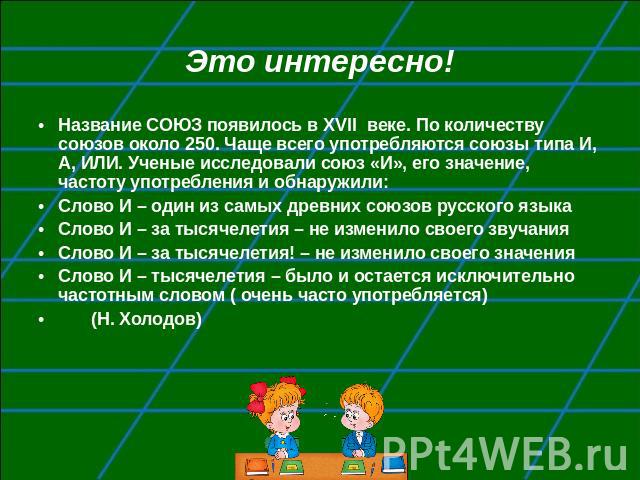 В 7 классе союзы рассматриваются:- с точки зрения грамматических особенностей- правописания,- употребления в речи.Изучение союза предполагает развитие и совершенствование умений и навыков в области синтаксиса. Учащиеся на основе опознавания сочинительных и подчинительных союзов учатся различать сложносочинённые и сложноподчинённые союзы.Известно, что союз в силу правописания является достаточно сложной для усвоения частью речи. Велика роль союзов  и в нашей речи. Без них, как и без прилагательных, она теряет свою конкретность, образность. Чем лучше развита устная и письменная речь наших учащихся, тем больше они употребляют союзов. Формальный подход, понимаемый как сумма знаний, объём некоторой информации, запоминаемый учащимся, к изучению темы “Союз как часть речи” недопустим. Требуется глубокое осознанное освоение знаний, способ активизации познавательной деятельности учащихся.Не следует забывать, что 7-й класс – это та ступень обучения, когда мотивацией служит интерес к предмету, возможность проявить свою самостоятельность, попробовать свои силы в нестандартной ситуации, осознание значимости результата своего труда.На основе всего вышесказанного тема “ Союз как часть речи ” в силу своей сложности, важности, проблемности, неоднозначности требует исследовательского подхода для своего раскрытия, предполагает самостоятельное развитие познавательных интересов учащихся и потому является методически целесообразной для реализации технологии проектного обучения.Так как проектный метод обучения относится к сложным педагогическим технологиям, он требует тщательной подготовки и координации деятельности учащихся в процессе работы.Проект “ Союз как часть речи ” базируется на стандарте и программе по русскому языку под редакцией М.М.Разумовской и обязателен для выполнения всеми учащимися. Работа над ним ведётся в течение третьей четверти. Участниками проекта являются учащиеся 7-го класса. По доминирующей деятельности проект можно назвать информационно- исследовательским с элементами творчества; по предметно-содержательной области - это монопроект; по назначению - учебный; по месту выполнения - домашний; по количественному составу и возрасту исполнителей- индивидуальный, одновозрастной; по продолжительности выполнения- четвертной.Цель проекта – конструирование понятия о союзе как части речи, приобретение опыта проектной деятельности.При работе над проектом “учащиеся взаимодействуют с учителем, который выполняет функции организатора, наблюдателя, помощника и консультанта в зависимости от этапов работы и по мере необходимости”.В основу содержания проектного обучения в данной методической разработке были положены проблемы, требующие исследовательского подхода для их решения. Поэтому проект “ Союз как часть речи ” включает в себя целую серию взаимосвязанных проектов.1. Стартовый проект “Союз как часть речи ”.Цель – актуализировать знаний о союзе и сконструировать первоначальное понятие о союзе как о служебной части  речи, совместно с авторами учебника разработать пути движения учащихся с учётом их наклонностей и интересов в предметном материале.Продукт – первоначальный вариант модели “ Союз как часть речи” и карта движения в изучении материала по теме.2. Промежуточный проект «Разряды союзов».Цель – проследить деление союзов на сочинительные и подчинительные.Продукт – таблица  «Разряды союзов по значению».3. Промежуточный проект «Употребление сочинительных союзов в простых предложениях».Цель – уметь видеть сочинительные союзы в простых предложениях, выяснить их роль.Продукт: модель «Употребление сочинительные союзы в простых предложениях»,4. Промежуточный проект «Употребление сочинительных союзов в сложных предложениях».Цель – уметь видеть сочинительные союзы в сложных предложениях, выяснить их роль.Продукт – таблица «Сочинительные союзы в сложных предложениях».5. Промежуточный проект «Подчинительные союзы».Цель – уметь видеть сочинительные союзы в сложных предложениях, выяснить их роль.Продукт – таблица «Подчинительные союзы».Промежуточный проект «Правописание союзов».Цель – уметь видеть отличие союзов от созвучных слов других частей речи.Продукт – таблица «Отличие союзов от созвучных слов других частей речи». Итоговый (рефлексивный) проект «Союз как часть речи».Цель – сконструировать итоговое понятие о союзе как части речи.Продукт - итоговая модель «Союз как часть речи».В ходе работы предусматриваются следующие этапы работы:1 этап – поиск проблемы, постановка цели;2 этап – анализ идей, сбор и систематизация информации, формулировка задач, консультации;3 этап – создание чернового варианта проекта, его рецензирование (обмен вариантами проектов с товарищами по классу, понимание позиции другого, аргументированное выражения своего несогласия, должно быть оценено и умение эстетично выполнить работу);4 этап – презентация проектов докладчиками, коллективная оценка результатов. Возможно проведение ролевой игры, когда учащиеся выбирают идеальный проект или создают новый общий, выбирая группу, в которой есть представитель каждой. Возможна и доработка проекта с учётом его неточностей.Каковы критерии оценки? Обычная пятибалльная оценка здесь не подходит. Возможно применение рейтинговой оценки. Каждому учащемуся выдается оценочный бланк, который заполняется самим учащимся и учителем. Полученную сумму баллов, естественно, следует разделить на три для снятия субъективности в получаемых оценках. Оценивается процесс проектирования, содержание конечного продукта, его оформление, защита, а также каждый ученик получает возможность высказать своё отношение к проектному обучению.Оценивание ученика происходит дважды: на входе (начало работы) и на выходе (её окончание) – по 3 уровням (1-й уровень – 5 баллов, 2-й уровень – 10 баллов, 3-й уровень – 20 баллов). Показатели уровней освоения того или иного способа проектной деятельности приведены в таблице.Итоговая оценка выглядит следующим образом:155-200 баллов – высокий уровень сформированности способов проектной деятельности – “5” (“отлично”);100-154 балла – средний уровень – “ 4” (“хорошо”);менее 100 баллов – низкий уровень – “3” (“ удовлетворительно”);менее 50 баллов – очень низкий уровень – “2” (“неудовлетворительно”).Рекомендуется разъяснять учащимся критерии оценки их проектной деятельности, давать оценку продвижения учащихся, отмечать основные пробелы и успехи в освоении того или иного способа деятельности.Если в результате выполнения проекта ученик получил “2”, то это чрезвычайное происшествие. Повторять проектирование невозможно из-за отсутствия времени, а оставлять пробел недопустимо. Итоговый проект можно и нужно предложить переделать или доделать. Промежуточный проект можно заменить зачётом по теме проекта. Избежать таких последствий можно, если в ходе проектирования проводить дополнительные консультации вне учебного времени, когда любой желающий может присутствовать и слушать. Предметом оценки являются также результаты наблюдений учителя за презентацией продукта, за работой учащихся в группе и консультации.Таким образом, хочется ещё раз подчеркнуть, что для успешного выполнения проект нуждается в тщательном структурировании:Начинать следует с определения его темы, цели, типа, времени проведения, количества и возраста участников.Далее учителю необходимо продумать возможные варианты проблем исследования на основе анализа имеющегося материала.Следует строго распределить время по этапам работы, наполнить их проблемным содержанием, исследовательскими методами и формами работы.Важно определить критерии оценки.Источники:http://pedsovet.su/Разумовская М.М. и др. Русский язык. Методическое пособие к учебнику «Русский язык. 7 класс» под редакцией М.М. Разумовской, П.А. Леканта. М.: Дрофа, 2015Разумовская М.М., С.И. Львова, В.И. Капинос, В.В. Львов. Учебник «Русский язык. 7 класс». М.: Дрофа, 2016Богданова Г.А. Уроки русского языка в 7 классе. Книга для учителя. М.: Мнемозина, 19995 баллов10 баллов20 балловПостановка проблемыУченик подтвердил понимание проблемы,сформулированнойучителемУченик описал существующую ситуацию и указал свои намерения при работе над проектомУченик проанализировал реальную ситуацию и назвал противоречие между идеальной и реальной ситуацией; таким образом, он сделал первый шаг к самостоятельной формулировке проблемыПостановка цели, задачУченик с помощью учителя сформулировал задачи, соответствующие цели проекта, поставленной учителемУченик сформулировал задачи, адекватные цели проекта, определенной совместно с учителем. В предложенном списке могут быть упущены 1-2 задачиУченик сформулировал цель проекта на основании проблемы, предложил задачи, решение которых связано с продвижением к целиПланированиеПосле завершения проекта ученик рассказал, что было сделано в ходе работы над проектом, описал полученный продуктУченик самостоятельно выстроил план действий, на этапе планирования описал продукт, который предполагал получитьУченик указал время, необходимое для выполнения действий по плану, описал характеристики продукта, способ его использования, предложил точки контроляОценка результатаУченик предельно просто высказал своё отношение к полученному продукту: нравится – не нравится, хорошо - плохоУченик оценил полученный продукт в соответствии с заранее заданными учителем критериями. Назвал трудности, с которыми он столкнулся в работе.Ученик предложил группу критериев, исчерпывающих основные свойства продукта. Назвал причины успехов и неудач в работе над проектомРабота с информациейУченик продемонстрировал владение информацией из указанного учителем источника, воспроизвёл примеры, аргументацию, выводыУченик указал, какая информация необходима ему для работы над проектом. интерпретировал полученную информацию в содержании проекта, предложил свою идею, сделал выводыУченик самостоятельно назвал виды источников из которых он планирует получить информацию, рекомендованную учителем. Зафиксировал информацию, полученную из разных источников, указал сведения, противоречащие друг другу, сделал выводы, привёл аргументыРабота в группеУченики высказывали свои идеи или своё отношение к идеям других членов группы, если их к этому стимулировал учительУченики высказывали идеи, подготовленные заранее, в основном самостоятельно следовали процедуре обсужденияУченики самостоятельно договорились о правилах и вопросах для обсуждения, задавали вопросы на уточнение идей друг другаСодержание конечного продукта, его оформлениеУченик, излагая полученную информацию, соблюдает нормы оформления текста, заданные образцом: воплощение цели и задач проекта в его содержании, эстетичное оформление работыНарастание баллов связано с усложнением темы изложения, качество оформления (преобладание схем, таблиц, моделей, лингвистических рисунков над словесными формулировками, наличие эпиграфа, использование цвета)Ученик проявлял самостоятельность, оригинальность в раскрытии темы и оформлении конечного продуктаКачество укладаУченик выстроил свою речь в соответствии с формой подачи материала, заданной образцом: в начале сообщение цели и задач проекта, затем комментарий их воплощения по мере значимости в содержании проекта, не забыть в конце доклада сделать вывод.Ученик повторил нужный фрагмент своего выступления в ответ на уточняющий вопросУченик использовал в речи паузы, интонирование для выделения смысловых блоков своего выступления, а также слова: во – первых, во – вторых, итак и тому подобное, соблюдает регламент работы.В ответ на вопрос, заданный на понимание, дал объяснения или дополнительную информациюУченик использовал невербальные средства общения, был готов работать с перегрузкой, доброжелателен и готов к дискуссии, стремился достигнуть высоких результатовНа вопрос отвечал по существу. Если вопрос задан не по теме выступления, вежливо сообщал об этом спрашивающему